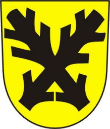 Město LetoviceOznámení o vyhlášení výběrového řízeníTajemník Městského úřadu v Letovicíchvyhlašuje dle ust.7 zákona č.312/2002 Sb. o úřednících územních samosprávných celků, v platném znění, výběrové řízení na poziciKontrolor/ka vnitřního systému organizaceMísto výkonu práce: Masarykovo nám. 19, LetovicePracovní poměr:  na dobu neurčitouNástup do funkce:  od 01.07.2024, případně dle dohodyPlatové zařazení:  10. platová třída dle zákona č. 262/2006 Sb. v platném znění, nařízení vlády 341/2017 Sb., o platových poměrech zaměstnanců ve veřejných službách a správě, nařízení vlády č. 222/2010 Sb., o katalogu prací ve veřejných službách a správě, v platném znění Předpoklady: státní občan ČR nebo cizí státní občan, který má v České republice trvalý pobytdosažení věku 18 let, způsobilost k právním úkonům, bezúhonnostovládání jednacího jazykastředoškolské, vyšší odborné nebo vysokoškolské vzdělání ekonomického směruNáplň práce: soustavné sledování, analýza a vyhodnocování hospodaření obce  komplexní koordinace kontrolní činnosti v rozsahu činnosti obce, včetně veřejnosprávní kontroly a metodického usměrňování příspěvkových organizací městaaktivní spolupráce s hlavní účetní a daňovým poradcemspráva a evidence vnitřních předpisů města a zřizovacích listin příspěvkových organizacíPožadavky: znalost účetnictví v plném rozsahuznalost práce na PC (Word, Excel, Internet)orientace v právních předpisechdobré komunikační předpokladyzodpovědnost, týmová spolupráce, ochota se dále vzdělávatřidičské oprávnění skupiny B Výhody, ke kterým může být přihlédnuto:praxe ve správě územně samosprávných celků znalost příslušných zákonů o finanční kontrole 320/2001 Sb. a 255/2012 Sb.zvláštní odborná způsobilost na úseku finančního hospodaření územně samosprávných celků, jeho přezkumu a kontrolypraxe ve veřejné správě  Přihláška bude obsahovat:Jméno, příjmení, titul, datum a místo narození, státní příslušnost, místo trvalého pobytu, číslo občanského průkazu, (číslo dokladu o povolení k pobytu, jde-li o cizího státního občana), datum a podpis, telefonické spojení, e-mailová adresa.K přihlášce žadatel (ka) přiloží:strukturovaný životopis s údaji o dosavadních zaměstnáních a odborných znalostech a dovednostech, u absolventů o průběhu praxe v rámci studiaoriginál výpisu z evidence rejstříku trestů ne starší než 3 měsíceoriginál ověřené kopie dokladu o nejvyšším dosaženém vzděláníBenefity pro zaměstnance:pružná pracovní dobapříspěvek na stravovánípříspěvek na penzijní připojištění5 týdnů dovolené5 dní indispozičního volna (sick days)Termín pro podání přihlášky: do 17. 05. 2024 do 13.00 hodin Přihlášky se podávají osobně na podatelně MěÚ Letovice, Masarykovo náměstí 210/19, 679 61 Letovice nebo poštou na stejnou adresu.Na obálku s přihláškou a všemi požadovanými doklady napište: „Neotevírat-výběrové řízení – kontrolor/ka vnitřního systému organizace“Adresa pro podání přihlášky:  Ing. Radek Zemánek				     Tajemník MěÚ Letovice				     Masarykovo nám. 19				     679 61 LetoviceVyhlašovatel si vyhrazuje právo zrušit výběrové řízení kdykoliv v jeho průběhu nebo nevybrat žádného z uchazečů, a to bez udání důvodu.Informace o náležitostech zpracování osobních údajů jsou uvedeny na www.letovice.net v sekci Úřad/ informace ke zpracování osobních údajů.Bližší informace o pozici případně podá Ing. Kolářová Ludmila-vedoucí FO,   tel:.516 482 220, mob.734 442 464, e:mail: mu.kolarova@letovice.net Letovice: 22.04.2024Ing. Radek Zemánektajemník Městského úřadu Letovice